Утвержден Приказом Закрытого Акционерного Общества «Азербайджанское Каспийское Морское Пароходство» от 01 декабря 2016 года, № 216.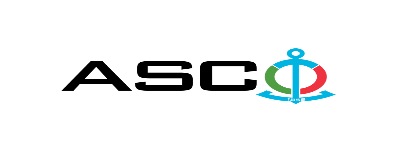 ЗАКРЫТОЕ АКЦИОНЕРНОЕ ОБЩЕСТВО «АЗЕРБАЙДЖАНСКОЕ КАСПИЙСКОЕ МОРСКОЕ ПАРОХОДСТВО» ОБЪЯВЛЯЕТ О ПРОВЕДЕНИИ ОТКРЫТОГО КОНКУРСА НА ЗАКУПКУ МЯГКОГО ИНВЕНТАРЯ НЕОБХОДИМЫХ ДЛЯ СТРУКТУРНЫХ УПРАВЛЕНИИ АСКОК о н к у р с №AM122 / 2023((на бланке участника-претендента))ПИСЬМО-ЗАЯВКАНА УЧАСТИЕ В ОТКРЫТОМ КОНКУРСЕГород _______ “___”_________20___года ___________№           							                                                                                          Председателю Комитета по Закупкам АСКОГосподину Дж. МахмудлуНастоящей заявкой [с указанием полного наименования претендента-подрядчика] подтверждает намерение принять участие в открытом конкурсе № [с указанием претендентом номера конкурса], объявленном «АСКО» в связи с закупкой «__________». При этом подтверждаем, что в отношении [с указанием полного наименования претендента-подрядчика] не проводится процедура ликвидации, банкротства, деятельность не приостановлена, а также отсутствуют иные обстоятельства, не позволяющие участвовать в данном тендере.  Гарантируем, что [с указанием полного наименования претендента-подрядчика] не является лицом, связанным с АСКО. Сообщаем, что для оперативного взаимодействия с Вами по вопросам, связанным с представленной документацией и другими процедурами, нами уполномочен:Контактное лицо:  Должность контактного лица:  Телефон:  E-mail: Приложение:Оригинал  банковского  документа об  оплате взноса за участие в конкурсе –  на ____ листах.________________________________                                   _______________________(Ф.И.О. уполномоченного лица) (подпись уполномоченного лица)_________________________________                                                  (должность уполномоченного лица)                                                M.П.Примечание Товары не будут доставлены полностью сразу, а по партиям в течение года. Условия оплаты принимаются только по Факту и другие условия не принимаются.Технические требования к Лоту 1 -Толщина матраса должна быть не менее 24 см, (кроме п.10) Пакетная пружинная система 1 м² - 264 шт. твердого материала толщиной не менее 1,8 мм, минимум толщина  губки с обеих сторон - 3 см, по краям губка не менее 10 см, предполагаемый вес на одного человека - 120 кг, а также необходимо предоставить образец поперечного сечения матраса.    				Контактное лицо по техническим вопросамМахир ИсаевТелефон : +99450 2921232Адрес эл. почты: Mahir.İsayev@asco.azРасим МурсаловТелефон : +99450 6754745Адрес эл. почты: Rasim.mursalov@asco.az    До заключения договора купли-продажи с компанией победителем конкурса  проводится проверка претендента в соответствии с правилами закупок АСКО.    Компания должна перейти по этой ссылке (http://asco.az/sirket/satinalmalar/podratcilarin-elektron-muraciet-formasi/), чтобы заполнить специальную форму или представить следующие документы:Устав компании (со всеми изменениями и дополнениями)Выписка из реестра коммерческих юридических лиц (выданная в течение последнего 1 месяца)Информация об учредителе юридического лица  в случае если учредитель является юридическим лицомИНН свидетельствоПроверенный аудитором баланс бухгалтерского учета или налоговая декларация (в зависимости от системы налогообложения) / справка на отсутствие налоговой задолженности в органах налогообложения Удостоверения личности законного представителяЛицензии учреждения необходимые для оказания услуг / работ (если применимо)Договор не будет заключен с кoмпаниями которые не предоставляли указанные документы и не получили позитивную оценку по результатам процедуры проверки и они будут исключены из конкурса!  Перечень документов для участия в конкурсе:Заявка на участие в конкурсе (образец прилагается); Банковский документ об оплате взноса за участие в конкурсе; Конкурсное предложение; Банковская справка о финансовом положении грузоотправителя за последний год (или в течении периода функционирования);Справка из соответствующих налоговых органов об отсутствии  просроченных обязательств по налогам и другим обязательным платежам в Азербайджанской Республике, а также об отсутствии неисполненных обязанностей налогоплательщика, установленных Налоговым кодексом Азербайджанской Республики в течение последнего года (исключая период приостановления). На первичном этапе, заявка на участие в конкурсе (подписанная и скрепленная печатью) и банковский документ об оплате взноса за участие (за исключением конкурсного предложения) должны быть представлены на Азербайджанском, русском или английском языках не позднее 17:00 (по Бакинскому времени) 29.09.2023 года по месту нахождения Закрытого Акционерного Общества «Азербайджанское Каспийское Морское Пароходство» (далее – «АСКО» или "Закупочная Организация") или путем отправления на электронную почту контактного лица. Остальные документы должны быть представлены в конверте конкурсного предложения.   Перечень (описание) закупаемых товаров, работ и услуг прилагается.Сумма взноса за участие в конкурсе и приобретение Сборника Основных Условий :Претенденты, желающие принять участие в конкурсе, должны оплатить нижеуказанную сумму взноса за участие в конкурсе (название организации проводящий конкурс и предмет конкурса должны быть точно указаны в платежном поручении) путем перечисления средств на банковский счет АСКО с последующим представлением в АСКО документа подтверждающего оплату, в срок не позднее, указанного в первом разделе.  Претенденты, выполнявшие данное требование, вправе приобрести Сборник Основных Условий по предмету закупки у контактного лица в электронном или печатном формате в любой день недели с 09.00 до 18.00 часов до даты, указанной в разделе IV объявления.  Сумма взноса за участие (без НДС) : Партия-1 50 (АЗН), Партия -2  100 (АЗН)Допускается оплата суммы взноса за участие в манатах или в долларах США и Евро в эквивалентном размере.   Номер счета:Взнос за участие в конкурсе не подлежит возврату ни при каких обстоятельствах, за исключением отмены конкурса АСКО!Гарантия на конкурсное предложение:Для конкурсного предложения требуется банковская гарантия в сумме не менее 1 (одного)% от цены предложения. Форма банковской гарантии будет указана в Сборнике Основных Условий. Оригинал банковской гарантии должен быть представлен в конкурсном конверте вместе с предложением. В противном случае Закупочная Организация оставляет за собой право отвергать такое предложение. Финансовое учреждение, выдавшее гарантию, должно быть принято в финансовых операциях в Азербайджанской Республике и / или в международном уровне. Закупочная организация  оставляет за собой право не принимать никаких недействительных  банковских гарантий.В случае если лица, желающие принять участие в конкурсе закупок, предпочтут  представить гарантию другого типа  (аккредитив, ценные бумаги,  перевод средств на счет указанный в тендерных документах, депозит и другие финансовые активы), в этом случае должны предварительно запросить АСКО посредством контактного лица, указанного в объявлении и получить согласие  о возможности приемлемости такого вида гарантии. Сумма гарантии за исполнение договора требуется в размере 5 (пяти) % от закупочной цены.Для текущей закупочной операции Закупающая Организация произведет оплату только после того, как товары будут доставлены на склад, предоплата не предусмотрена.Предельный срок и время подачи конкурсного предложения:Участники, представившие заявку на участие и банковский документ об оплате взноса за участие в конкурсе до срока, указанного в первом разделе, должны представить свои конкурсные предложения в «АСКО» в запечатанном конверте (один оригинальный экземпляр и одна копия) не позднее 17:00 (по Бакинскому времени) 05 октября 2023 года.Конкурсные предложения, полученные позже указанной даты и времени, не вскрываются и возвращаются участнику.Адрес закупочной организации :Азербайджанская Республика, город Баку AZ1029 (индекс), Ул. М. Усейнова 2, Комитет по Закупкам АСКО. Контактное лицо :Рахим АббасовСпециалист по закупкам Департамента Закупок АСКОТелефон:  +99450 2740277Адрес электронной почты: rahim.abbasov@asco.azПо юридическим вопросам :Телефонный номер: +994 12 4043700 (внутр. 1262)Адрес электронной почты: tender@asco.az Дата, время и место вскрытия конвертов с конкурсными предложениями :Вскрытие конвертов будет производиться в 15.00 (по Бакинскому времени) 06 октября 2023 года по адресу, указанному в разделе V. Лица, желающие принять участие во вскрытии конверта, должны представить документ, подтверждающий их участие (соответствующую доверенность от участвующего юридического или физического лица) и удостоверение личности не позднее, чем за полчаса до начала конкурса.Сведения о победителе конкурса :Информация о победителе конкурса будет размещена в разделе «Объявления» официального сайта АСКО.№Наименование материалов и товаров
Единица измеренияАСКОМорской Транспортный ФлотКаспийский Морской Нефтяной ФлотИтого
Требование к сертификату№Наименование материалов и товаров
Единица измеренияКоличествоКоличествоКоличествоИтого
Требование к сертификатуМягкий инвентарь - Лот 110072572, 1007380510071469, 10068110, 10068146, 10072726, 10073115 100717001Матрас пружинный L 1950 x B 900 x  H 240 мм I; H4; 120 кг  ГОСТ 19917 : 2016 / ГОСТ Р 57770 - 2017ш т.7070150290Сертификат соответствия и Гигиенический Сертификат2Матрас пружинный L 1900 x B 900 x  H 240 мм I; H4; 120 кг  ГОСТ 19917 : 2016 / ГОСТ Р 57770 - 2017ш т.250250Сертификат соответствия и Гигиенический Сертификат3Матрас пружинный L 1950 x B 700 x  H 240 мм I; H4; 120 кг  ГОСТ 19917 : 2016 / ГОСТ Р 57770 - 2017ш т.6565Сертификат соответствия и Гигиенический Сертификат4Матрас пружинный L 2000 x B 1600 x  H 240 мм I; H4; 120 кг  ГОСТ 19917 : 2016 / ГОСТ Р 57770 - 2017ш т.22Сертификат соответствия и Гигиенический Сертификат5Матрас пружинный L 1950 x B 950 x H 240 мм I; H4; 120 кг ГОСТ 19917 : 2016 / ГОСТ Р 57770 - 2017ш т.44Сертификат соответствия и Гигиенический Сертификат6Матрас пружинный L 1900 x B 800 x  H 240 мм I; H4; 120 кг  ГОСТ 19917 : 2016 / ГОСТ Р 57770 - 2017ш т.8010100190Сертификат соответствия и Гигиенический Сертификат7Матрас пружинный L 1950 x B 750 x H 240 мм I; H4; 120 кг ГОСТ 19917 : 2016 / ГОСТ Р 57770 - 2017ш т.9090Сертификат соответствия и Гигиенический Сертификат8Матрас пружинный L 1950 x B 1150 x H 240 мм I; H4; 120 кг ГОСТ 19917 : 2016 / ГОСТ Р 57770 - 2017ш т.2222Сертификат соответствия и Гигиенический Сертификат9Матрас пружинный L 2000 x B 900 x H 240 мм I; H4; 120 кг ГОСТ 19917 : 2016 / ГОСТ Р 57770 - 2017ш т.1010Сертификат соответствия и Гигиенический Сертификат10Матрас пружинный L 1900 x B 850 x H 200 мм I; H4; 120 кг ГОСТ 19917 : 2016 / ГОСТ Р 57770 - 2017ш т.3636Сертификат соответствия и Гигиенический СертификатМягкий инвентарь - Лот 21Комплект постельного белья на одного человека из 100% хлопчатобумажной ткани (простыня 160 x 220 см, пододеяльник 160 x 220 см, наволочка 50 x 70 см) ГОСТ 31307 - 2005к о м п л е к т220200030005220Сертификат соответствия и Гигиенический Сертификат2Полотенце кухонное 40 х 60 см (м² 20 г) ГОСТ 11027 - 2014ш т.20030003003500Сертификат соответствия и Гигиенический Сертификат3Одеяло на кровать  2  205 x 172 смш т.100100Сертификат соответствия и Гигиенический Сертификат4Подушка постельная 68 x 68 см ГОСТ Р 55857 - 2013 ш т.20010001200Сертификат соответствия и Гигиенический Сертификат5Подушка 50 х 70 см матерчатая 100% хлопок ГОСТ Р 55857 - 2013 ш т.200500700Сертификат соответствия и Гигиенический Сертификат6Полотенце банное 70 х 140 см (м² 380 г) ГОСТ 11027-2014ш т.200200015003700Сертификат соответствия и Гигиенический Сертификат7Полотенце для умывания 50 х 90 см (м² 380 г) ГОСТ 11027 - 2014ш т.200200015003700Сертификат соответствия и Гигиенический Сертификат8Одеяло для кровати 160 х 210 см из шерстяной ткани.  ш т.2005006501350Сертификат соответствия и Гигиенический Сертификат